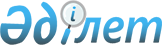 Еуразиялық экономикалық комиссия Алқасының 2020 жылғы 24 қарашадағы № 149 шешіміне өзгерістер енгізу туралыЕуразиялық экономикалық комиссия Алқасының 2023 жылғы 28 наурыздағы № 39 шешімі.
      2019 жылғы 25 қазандағы Еуразиялық экономикалық одақ шеңберінде ауыл шаруашылығы жануарларымен селекциялық-асыл тұқымдық жұмыс жүргізуді біріздендіруге бағытталған шаралар туралы келісімнің 3-бабына сәйкес  Еуразиялық экономикалық комиссия Алқасы шешті:
      1. Еуразиялық экономикалық комиссия Алқасының "Еуразиялық экономикалық одаққа мүше мемлекеттерде ауыл шаруашылығы малдарының асыл тұқымдық құндылығын бағалау әдістемелерін бекіту туралы" 2020 жылғы 24 қарашадағы № 149 шешімінің 2-тармағындағы "осы Шешім күшіне енген күннен бастап 2 жыл мерзімге" деген сөздер "2024 жылғы 31 желтоқсанды қоса алғанға дейінгі мерзімге" деген сөздермен ауыстырылсын.
      2. Осы Шешім ресми жарияланған күнінен бастап күнтізбелік 30 күн өткен соң күшіне енеді.
					© 2012. Қазақстан Республикасы Әділет министрлігінің «Қазақстан Республикасының Заңнама және құқықтық ақпарат институты» ШЖҚ РМК
				
      Еуразиялық экономикалық комиссияАлқасының Төрағасы

М. Мясникович
